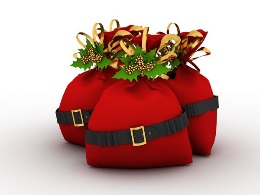 AT&T PioneersAnnual Holiday Santa Sacks ProjectThis year, Pioneers are excited to provide sacks to underprivileged children through the Step2 and Teen Challenge Organizations.  The sacks are filled with basic necessities and personal gift items. The list contained is a guideline, but be creative and have fun filling the sacks!!! Please return your filled sacks by December 17th.  You can obtain a sack from any of the people listed below. Thank you in advance for your generosity to support this worthwhile project! Billie Augustine: ba5289@att.comBeth Freemont: mf2598@att.comAmy Scott: as3429@att.comFrom Silver State Chapter Executive Board:Merry Christmas to all, and to all, A Happy New Year!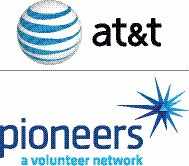 NEWSLETTERSilver State Chapter    December 2018Chapter OfficersSuzanne ValdezPresidentsl2485@att.comDavid CollierVice PresidentDc1787@att.comBillie AugustineMember at Largeba5289@att.comJanice OnoMember at LargeJo5243@att.comSharon JaramilloMember at LargeSj1649@att.comPatti RosePresident, Carson Area Life Member Club775-882-5205Sheryl StopperLife Member Representative sheryltopper@gmail.comLarry GibbsImmediate Past PresidentLg7427@att.comTreasurerKris WellsKw2734@att.comSecretaryBeth FreemontMf2598@att.comSilver State Chapterwelcomes new project ideasContact:Suzanne Valdez, sl2485@att.comPioneer Retirees in Southern NevadaContact Fred Hampton forVolunteering Events, Projects and Opportunitiesemail:fredhampton89@gmail.com  or call Phone: 505-401-2298Silver State Chapter #101Wednesday, December 19, 201810:00 – 11:00 AMSuzanne Valdez, sl2485@att.comCarson Area Life Member ClubAnnual Christmas Dinner MeetingTuesday, December 18, 20185:30 PMGold Dust West Casino RestaurantCarson City, NVPricing: $22.00, includes Tax & TipRSVP: Patti Rose, 775-885-5205AgeBoyGirlNewborn orInfanthat/beanie,  mittens, socks,teething ring, shampoo,bibs, baby wipes, bath wash, appropriate boy baby itemshat/beanie,  mittens, socks,teething ring, shampoo,bibs, baby wipes, bath wash, appropriate girl baby items1-2hat/beanie, mittens, socks,toothbrush & toothpaste, shampoo,brush/comb, plush toys, learning toys, bath wash, appropriate boy baby itemshat/beanie, mittens, socks,toothbrush & toothpaste, shampoo,brush/comb, plush toys, learning toys, bath wash, appropriate girl baby items3-4hat/beanie, gloves, socks,toothbrush & toothpaste, shampoo,brush/comb,  bath wash, books/learning toys, gameshat/beanie, gloves, socks,toothbrush & toothpaste, shampoo,brush/comb,  bath wash, books/learning toys, games5-8hat/beanie, gloves, socks,toothbrush & toothpaste, shampoo,brush/comb, pencils/markers, book/game, action figure, nominal gift card to Walmart/McDonald’s, etc. hat/beanie, gloves, socks,toothbrush & toothpaste, shampoo,brush/comb, lip balm,pencils/markers, dress-up items, hair accessories, nominal gift card to Walmart/McDonald’s, etc. 9-10hat/beanie, gloves, socks,toothbrush & toothpaste, shampoo,brush/comb, lip balm,handheld game, watch, calculator, nominal gift card to Walmart/McDonald’s, etc. hat/beanie, gloves, socks,toothbrush & toothpaste, shampoo,brush/comb, lip balm,journal, hair accessories, craft kits, nominal gift card to Walmart/McDonald’s, etc. 11-17hat/beanie, gloves, socks,toothbrush & toothpaste, shampoo,brush/comb, lip balm, deodorant,watch, nominal gift card to Walmart/McDonald’s, or an age-appropriate item for a boyhat/beanie, gloves, socks,toothbrush & toothpaste, shampoo,brush/comb, lip balm,deodorant, body wash, jewelry/accessories, nominal gift card to Walmart/McDonald’s, or an age-appropriate item for a girl